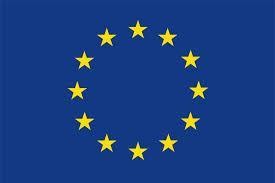 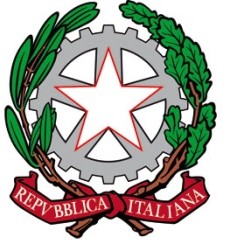 ISTITUTO PROFESSIONALE DI STATO PER I SERVIZI SOCIALI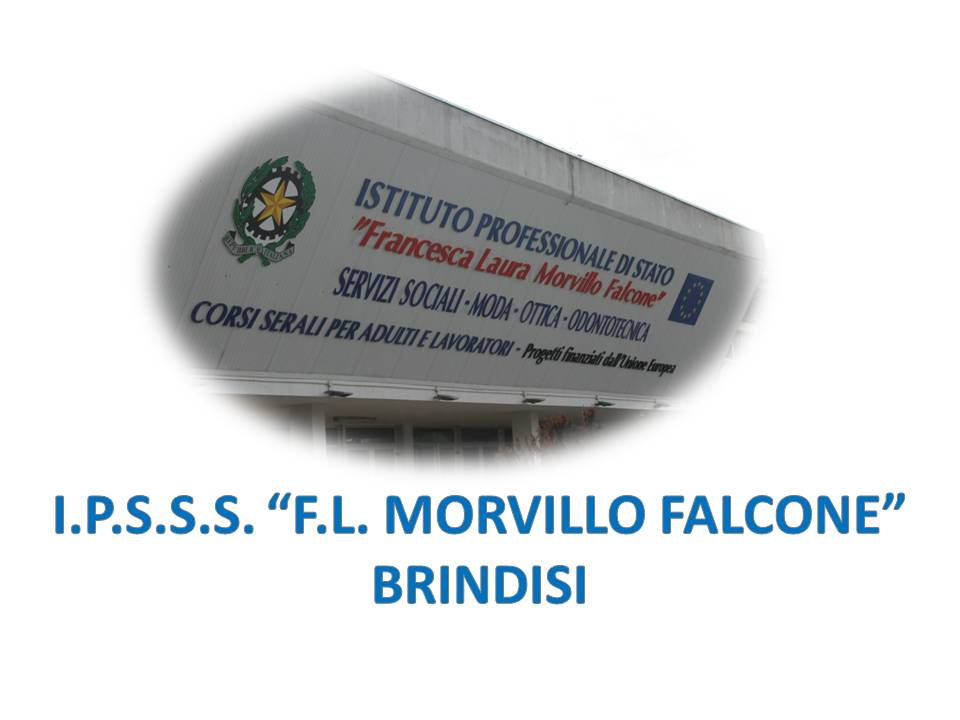 “Francesca Laura MORVILLO FALCONE”Via Galanti, 1 - Tel. 0831/513991 brrf010008@istruzione.it – brrf010008@pec.istruzione.it www.morvillofalconebrindisi.edu.it72100 B R I N D I S IMATERIA: Italiano (ore settimanali: 4)CLASSE:  5 BS SVANNO SCOLASTICO: 2022/2023DOCENTE: prof.ssa Daniela PetronelliTra Ottocento e NovecentoPositivismo, Naturalismo e Verismo.E. Zola. Biografia e poetica. Lettura e analisi del brano La miniera da GerminaleG. Verga. Biografia e poetica; la formazione; le opere pre-veriste; la “conversione” al Verismo; il Ciclo dei Vinti e I Malavoglia. Testi letti e analizzati. Da Vita dei campi: La lupa. Da I Malavoglia: La famiglia Toscano.Il Decadentismo. L’Estetismo; le caratteristiche della letteratura della Scapigliatura; le novità di Baudelaire; il Simbolismo e il rinnovamento del linguaggio poetico; la narrativa decadente.G. D’Annunzio. Biografia e poetica; il superuomo e l’estetismo dannunziano; trame e temi dei romanzi; temi e stile delle Laudi. Testi letti e analizzati. Da Il Piacere: Il conte Andrea Sperelli. Da Alcyone: La pioggia nel pineto.G. Pascoli. Biografia e poetica; la poetica del fanciullino; il simbolismo pascoliano; il tema del nido; caratteri delle principali raccolte poetiche. Testi letti e analizzati. Da Il fanciullino: Il fanciullo che è in noi. Da Myricae: Novembre; Il lampo; X agosto; L’assiuolo. Dai Canti di Castelvecchio: Il gelsomino notturno.Il grande romanzo europeo: il nuovo romanzo novecentesco; il mondo visto dalla parte dell’io; la crisi del personaggio; nuove strutture narrative; nuove tecniche espressive.Svevo. Biografia e poetica; temi principali dei romanzi: il ricordo e la malattia; la figura dell’inetto. Testi letti e analizzati. Da La coscienza di Zeno: L’ultima sigaretta; Psico-analisi.L. Pirandello. Biografia e poetica; la crisi generale e il relativismo pirandelliano; la realtà soggettiva e l’io molteplice; la poetica dell’umorismo; i romanzi e l’antiromanzo. Testi letti e analizzati. Da L’umorismo: l’arte umoristica “scompone”, “non riconosce eroi” e sa cogliere “la vita nuda”. Da Novelle per un anno: La patente;  Il treno ha fischiato. Da Il fu Mattia Pascal: “Io mi chiamo Mattia Pascal”. Da Uno, nessuno e centomila: Il naso di Moscarda.                      La letteratura contemporaneaG. Ungaretti. Biografia e poetica; un’idea di poesia come illuminazione; lo stile rivoluzionario; il “secondo Ungaretti” e i rapporti con l’Ermetismo; le raccolte poetiche Da L’Allegria:, San Martino del Carso, Veglia, Fratelli, Sono una creatura, Soldati, Mattina Analisi delle tre tipologie della Prima prova degli Esami di Stato                                                                                                                                              Il docente                                                                                                           